Education musicale		     	     		Je m’appelle : ________________________Chant							Date :  septembre 2018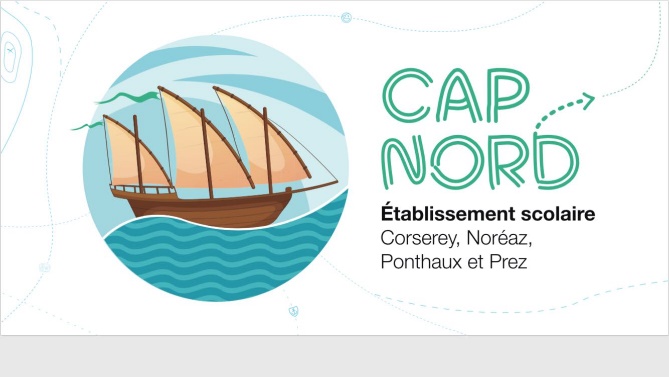 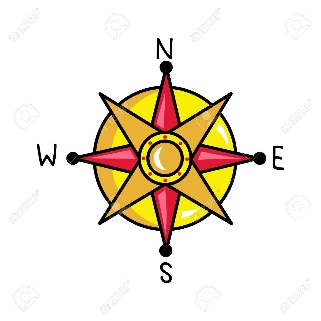 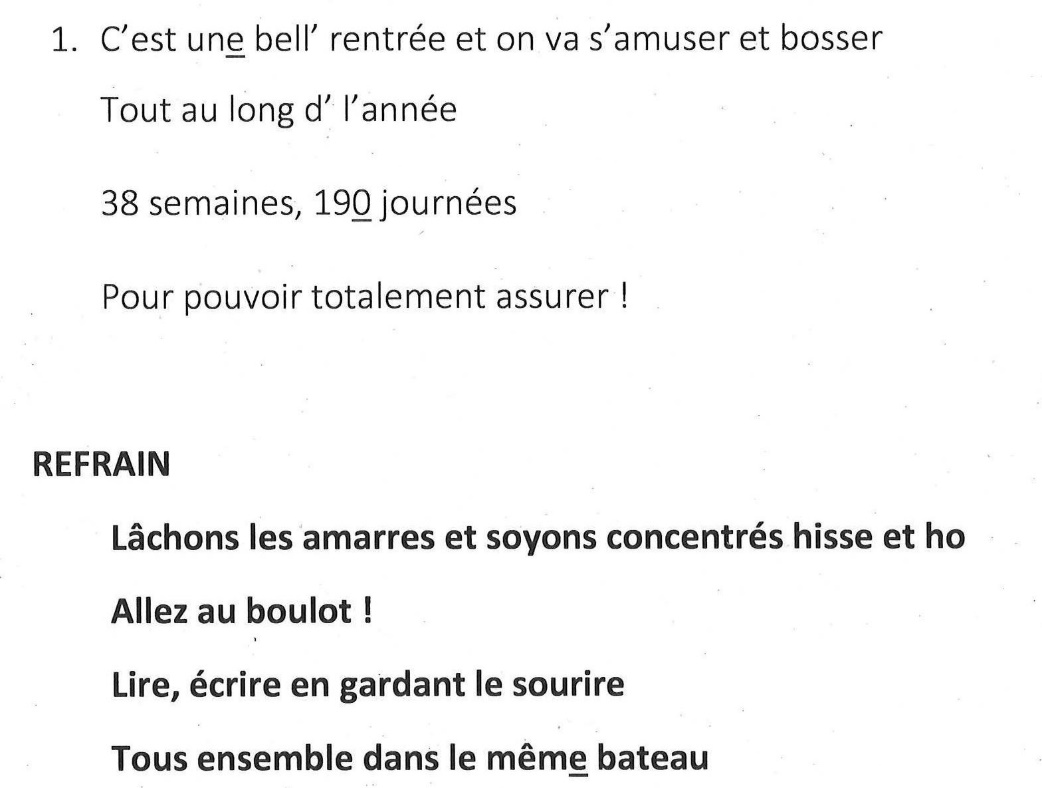 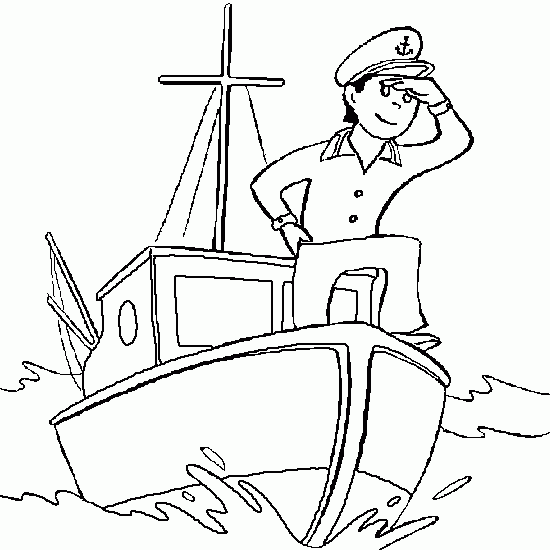 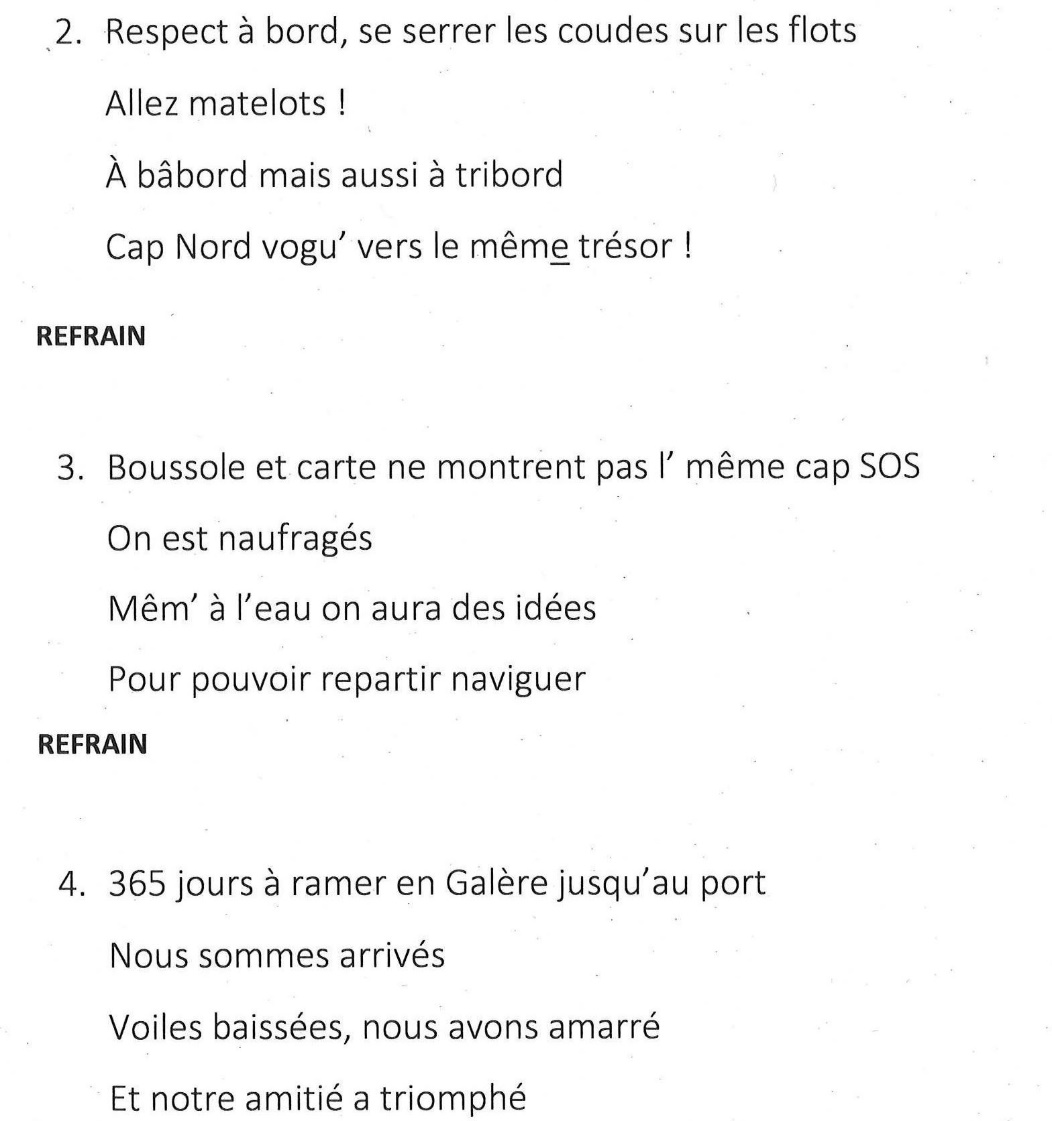 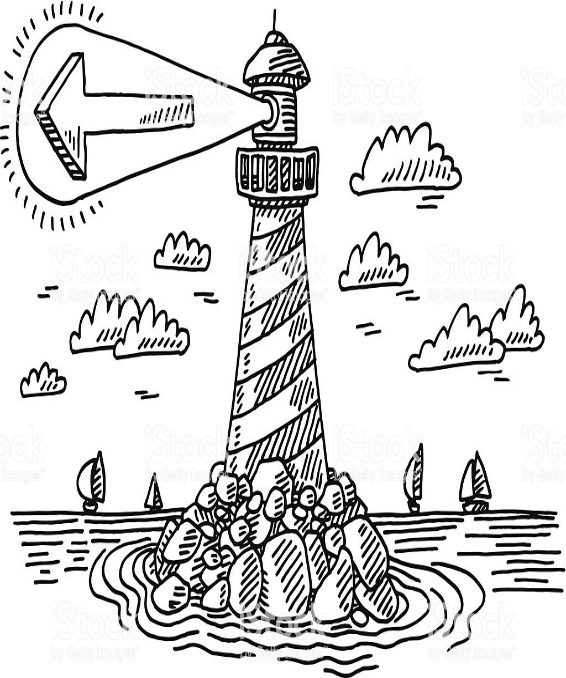 